Zakončení sezóny SHK z pohledu skupiny nejmladších žáků aneb zpráva pro rodiče jak to bylo doopravdyMoc často články na oddílové stránky nepíši (popravdě, ani si nepamatuji, kdy naposled), ale letos jsem se na akci poprvé vydala s nejmladšími žáky SHK jako trenérka (či asistentka trenérky) a tak nějak se to sešlo… Hlavním důvodem je asi to, že jako rodič jsem také ráda, když se o akci, které se děti zúčastnily, něco dozvím…  Takže nečekejte nějaký super kreativní článeček, ale spíše zprávu pro rodiče nejmladších žáků/začátečníků, která by měla doplnit fotky, na které je odkaz v úvodním článku.Našich 19 odvážných  (Matěj Čečka, Vojta Čečka, Bára Čečková, Terka Hepnerová, David Jakubský, Lucka Jedličková, Šárka Lapáčková, Pepa Lukeš, Tomáš Macháček, Lucka Macháčková, Domča Pražáková, Jakub Račák, Kristýna Sochorová, Jakub Sochor, Filip Šatínský, Honza Šatínský, Marek Štefanik, Lukáš Toužil, Jitka Vondrušková) se vydalo v sobotu ráno na oddílové zakončení, neznámo kam. Vyrazili jsme společně s ostatními účastníky vlakem v 9:24 z Hradeckého nádraží, směr Jaroměř.  Bylo nás hodně, ve vlaku bylo těsno, ale vešli jsme se a i jsme si stihli dovyrobit skupinový kostým, který byl letos na téma jídlo. Někteří si vyrobili či pořídili kostýmy vlastní (jako třeba Pepa-sýr, Macháčkovi-Kinder vajíčka, Dejv-pizza, Marek-čepice pizza, Terka-kuchařka), ale jako týmový kostým jsme měli palačinky a pizzy na krk, které si každý polepil obrázky pochutin podle svého výběru.Jízda vlakem byla asi na 1,5 hodiny a tak nás krátce po 11h přivítalo nádražíčko s nápisem „Malá Skála“ na nádražní budově. Že tu skály malé nejsou, vidíme už od nádraží…Po úvodním slovu pořadatelek a okouknutí ostatních kostýmů bojovka „cesta na ubytování“ začíná. Prvním úkolem je složení těstovinového obrázku. Po úspěšném složení a slepení si přečteme, že kuňka kuňká a je tu tůňka (omlouvám se pořadatelkám, ale přesný text si nepamatuji) a my tedy vyrážíme po zelené značce na křižovatku „U tůňky“.  Cesta je to dlouhá (1,8km), do kopce… děti ale mají stále dost sil a tak si cestou ještě občas vylezou na nějaké ty okolní kameny, tedy přesněji, dobývají Mt. Everesty U tůňky si při počítání příkladu, který nám určí cestu, po které se máme vydat dál, dáváme první větší pauzu se svačinou. Přeci jen už je doba oběda (asi 12:30h) a cestou do kopce na čerstvém vzduchu vyhládne. Příklad byl díky mínusovým hodnotám pro děti trochu záludnější, ale za pomoci trenérek zjišťujeme výsledek a víme, že dále máme jít do kopce, po modré značce (a přítomné pořadatelky s drobným sladkým občerstvením, např. bábovkou, které napekly hodné maminky našich žáčků, nám ještě poradily, že dále pak po žluté – kdybychom nenašli další zprávu). Další zprávu jsme opravdu minuli bez povšimnutí (děti zajímají spíše okolní Everesty a doprovod pak spíše ti dobyvatelé Everestů, aby někam nezahučeli), ale užívali jsme si první proplétání mezi skalami, první vyhlídku (ze které už kvůli okolním stromům nebylo mnoho vidět) a statečně postupujeme dále po žluté.  Na vršku také konečně první (a asi poslední) společné kompletní foto a děti chtějí sníst Dejva pizzuU křižovatky Kalich-Na Rovně nás dohání tým horkých psů (Hot Dog Team), který druhou zprávu našel a dozvídáme se tedy, že nyní hledáme skálu, která se jmenuje Homole. Úkol, který jsme nenašli, nám ani moc nechyběl, pěkná OB mapa se skalami, ale s dětmi bychom kontroly asi neobcházeli, jen mapa skal, která tam také byla se mohla hodit…Cestou děti ještě honí „červavé jablíčko“ a cesta k Homoli tedy pěkně utíká… Na konto si přidáváme další kilometr.  U Homole je také počítací úkol a k tomu spojovačka, čísla podle výsledků příkladů. Děti počítají a spojují, svačí, hrají si. Pohoda (je asi 13:30h). Podle vyluštěného obrázku zjišťujeme, že máme jít ke skále Žába (a fotíme si konečně mapu od HotDogů, kde jména skal jsou). Dále se tedy proplétáme skalami, vystupujeme na vyhlídky (Husníkova – pozor opravdu to není Hustníkova -  je fakt super) a zjišťujeme mj., že ty skály, které se nám od vlaku zdály tak velké, jsou teď vlastně najednou docela dole, maličké…  U vyhlídky „Kde domov můj“ nás čeká příjemné překvapení v podobě občerstvovačky (štrůdlík a kakaová buchta s tvarohovou mřížkou od maminek). Zprávu u Žáby po delším hledání nacházíme a zjišťujeme, že „máme jít na slet“. Takže další cíl je kopec Sokol… Je asi 14:30h a v nohách máme od Homole dalších asi 300m (měřeno podle mapy, to kličkování a prolézání mezi skalami tam tedy není znát…). U křižovatky „Pánovo pole“ je nám tedy jasné, že si plánovanou trasu (kterou nám raději pořadatelky prozradily) musíme zkrátit a vydáváme se po červené značce z kopce zpátky do obce Malá Skála…Kutálet se z kopce nám jde a tak si cestou dlouhou asi 1km výrazně zlepšujeme dosavadní průměr na kilometr…  Dole u silnice děti zjišťují, že jsme tudy proházeli na začátku cesty a samozřejmě se „ptají“ proč, že jsme to šli přes ten kopec… Cestou přes obec nacházíme sokolovnu s velkým nápisem „Sokol“ a docházíme k závěru, že jsme cestu z předešlé zprávy splnili správně.  Ale další zpráva tu není, tak aspoň testujeme místní dětské hřiště… Hřiště náš nápor vydrželo a tak krátce po 15h vydáváme dál. Dalším lákadlem je cukrárna Cestou k cukrárně (asi 900m) bereme ještě před mostem přes Jizeru další zprávu u studánky Teplice (a napojujeme se tak opět na oficiální bojovku) s fotkou Malé skály shora, z vyhlídky Zahrádka nad obcí.  Další zpráva bude tam…U cukrárny se všichni podle svého gusta posilňujeme a když už vyrážíme, setkáváme se s dalšími minimálně 3 týmy. Hrneme se po červené na vyhlídku Zahrádka (asi 500m), rozhlížíme se a dále jdeme po červené po hřebeni podél skal. Koukáme do studny (ne, opravdu jsme děti nezavřeli do klece  - viz. foto) a zjišťujeme, že Pantheon (hrad Vranov) je už zavřený. No, stejně se bude brzy stmívat s my musíme dál… Celkem asi po 500m od vyhlídky nacházíme u brány Pantheonu zprávu, že máme hledat poklad. Hurá!Čas 16:23h, poklad nalezen. Dalších 300m z kopce na ubytování (RZ Ara) už jde jako nic. Celkem jsme absolvovali asi 6,5km za 5 hodin. Nejnižší bod celé trasy byl 262 m n.m. a nejvyšší asi 506 m n.m., výškový profil: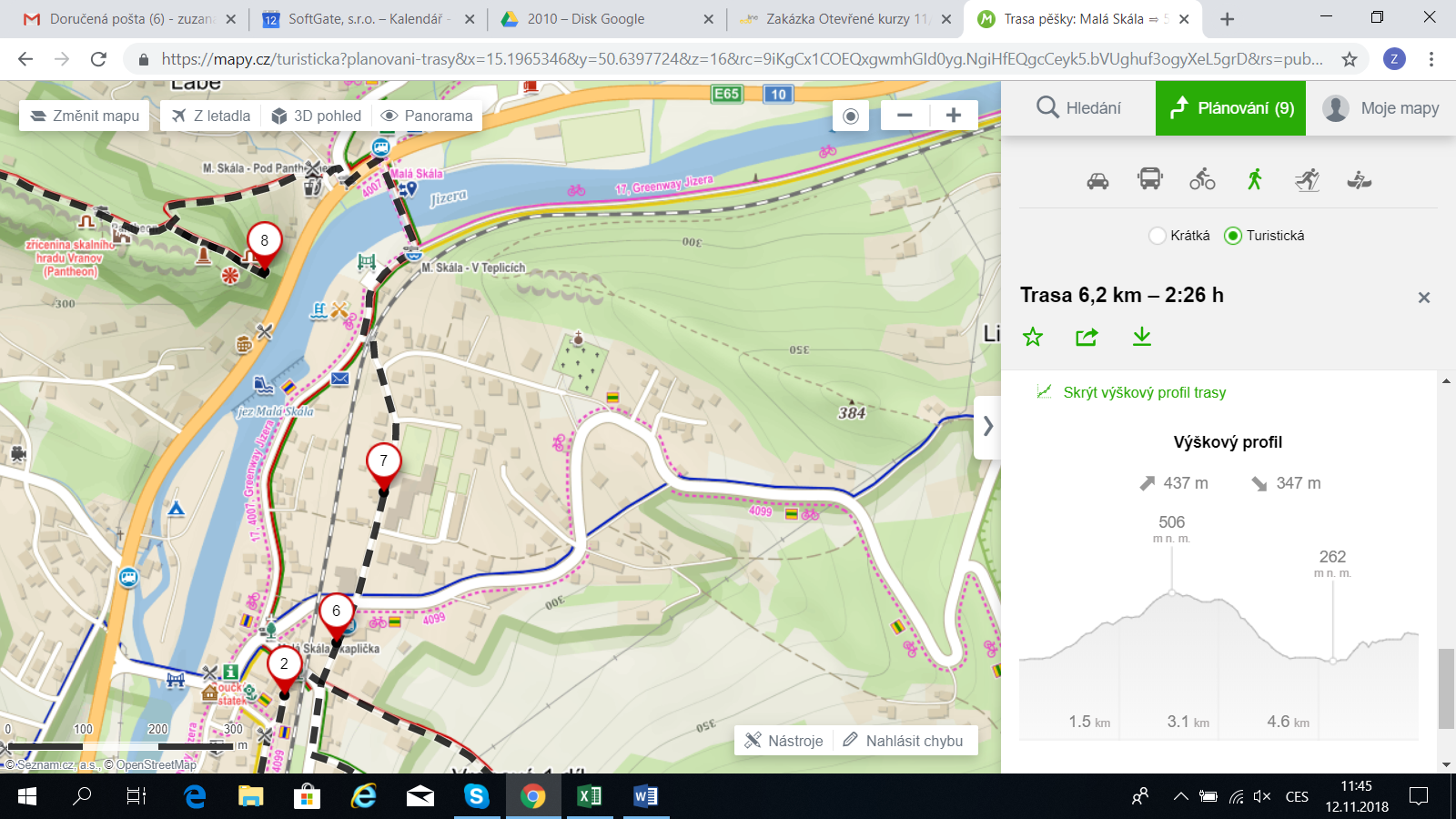 Děti už sice ke konci kňouraly, kdy už budeme na ubytování, ale po rozdělení postelí (nebylo to občas jednoduché, 4 palandy pro holky a 5 pro kluky, když všichni chtějí spát nahoře, nebylo dostačujících, ale nakonec se všichni poklidně domluvili) se místo odpočinku většina odebrala ven a hrála venku ještě na schovku. K večeři v 18h byla (citace malého Mišáka Jedličky) „rýže s masíčkem a blátíčkem“, po večeři následovala volná zábava, losování týmů pro nedělní štafety a vyhlášení nejlepšího kostýmu, který zvolili všichni zúčastnění. Jednotlivce vyhrál Vask, alias obří bonbón, který si zaslouží ocenění mj. za to, že v obřím kostýmu opravdu absolvoval celou bojovku. Dále pak byli oceněni Kinder Vajíčko a tým Ananasů.Večerka ve 21h. Děti byly v postelích, ale usnout se většině povedlo až o něco později. V domě byly tenké stěny a zábava starších byla z jídelny v pokojích slyšet a tak se ještě chvíli povídalo a usínalo postupně. NeděleRáno vstáváme mezi 7:20-8h a všichni postupně snídáme. Na „švédském stole“ si snad každý vybral.Na 9h je naplánován začátek štafet. Těsně po 9h jsou snad všichni účastníci přítomni, kompletujeme tedy týmy a vyrážíme asi 100m na start na kraj lesa. Týmy jsou „tříčlenné“. Žáci jsou po skupinkách 2-3 (jsou jako jedna osoba). Systém štafet:Tým dostal 4 mapy (1 letecký snímek, 2 letecké snímky zrcadlově převrácené a 1 fotku) a postupně je členové oběhali, na kontrolách byly kousky mapy. Po složení mapy vybíhal kapitán týmu bez mapy (paměťák) na jednu kontrolu, která byla na mapě zakreslena. Z kontroly přinesl písmenko a paměťákovou kontrolu pro 2.člena. Ten donesl také písmenko a další kontrolu, zase pro kapitána. Ale než vybíhal kapitán, běžely děti, s mapou na dvě kontroly, donesly písmenko a stupně. Pak tedy kapitán a opět donesl písmenko a kontrolu, druhý člen pak jen písmenko a nakonec vyběhly zase děti na dvě kontroly s mapou a donesla další písmenko a stupně. Po jejich doběhu kapitán a 2.člen vyběhli na azimut (stupně, které děti donesly). Donesl opět každý další písmenko. Po doběhu se ze všech donesených písmenek složilo „kamenný sráz“, k nedalekému srázku na mapě pak vyrazily děti, našly na kontrole poklad, tj. čokoládu, a pelášili do cíle.Zní to složitě, ale nakonec to všichni nějak pobrali a vše proběhlo (snad) jak mělo. Běhalo se i více než hodinu, ale počasí nás podpořilo a tak to nikomu ani nevadilo. Dětem se dařilo více i méně, někteří ani moc neviděly mapu a jen vláli za staršími spoluběžci z týmu… ale čokoládu měli nakonec všichni, tak všechno dobře dopadlo. Všechny děti z nejmladší skupiny si zaslouží veliké ocenění, že to zvládly. Terén nebyl jednoduchý, mapově i fyzicky, lezlo se do velkého kopce, místy listí docela klouzalo… a na závěr jsme zjistili, že děti toho vlastně z týmu naběhali nejvíce (měly sice mapu, ale běžely vždy na 2 kontroly, zatímco dospělí na jednu). Takže JSOU TO BORCI! Po obědě a zabalení věcí vyrazila jedna menší skupinka (čítající 6 členů a doprovod) cestou na vlak prozkoumat nedalekou zříceninu hradu Vranov (Pantheon) – a určitě nelitovali, ostatní ještě hrály hry na ubytování a později vyrazily na vlak.  U vlaku se všichni šťastně shledali, dojedli poslední buchty a ve 14:51h vyrazili vlakem směr Hradec Králové…Na závěr jen jedna malá poznámka, od jedné malé účastnice, pro okolí v sobotu známé jako vajíčko a v neděli jako pomelo (stačí si na fotkách všimnout neobvyklé pokrývky hlavy), která zůstává nezodpovězena. Cituji: „Zajímalo by mě, proč se to tu jmenuje Malá Skála, když jsou tady skály jako prase.“Děkujeme pořadatelkám, skupině dorostenek! Dále také maminkám za upečení výborných buchet a také za drobné ceny (čelovky, odrazky na ruku a bonbonky) pro děti, které dostaly jako ocenění za štafety. A nakonec také počasí, že jsme si to mohli hezky užít a ne prchat někam vy rychlosti před deštěm.